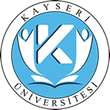 T.C.KAYSERİ ÜNİVERSİTESİ REKTÖRLÜĞÜ      AYLIKSIZ İZİN DÖNÜŞÜ GÖREVE BAŞLAMA İSTEK DİLEKÇESİ            Üniversitemiz ………………………………………. bünyesinde …………….... kadrosunda görev yapmakta iken ……………….. nedeniyle …../…../20…. tarihi itibariyle aylıksız izne ayrılmıştım. …./…./20… tarihi itibariyle tekrar görevime başlamak istiyorum.	Gereğine saygılarımla arz ederim. …/…./20….						İmza	: Adı Soyadı	: 						         Kurum Sicil No:Adres : Gsm:Ek: 